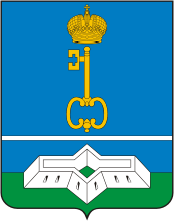 СОВЕТ ДЕПУТАТОВМУНИЦИПАЛЬНОГО ОБРАЗОВАНИЯШЛИССЕЛЬБУРГСКОЕ ГОРОДСКОЕ ПОСЕЛЕНИЕКИРОВСКОГО МУНИЦИПАЛЬНОГО РАЙОНАЛЕНИНГРАДСКОЙ ОБЛАСТИПЯТОГО СОЗЫВАРЕШЕНИЕот 06 марта 2020  года № 17Об отмене решений Совета депутатов муниципального образования Шлиссельбургское городское поселение  Кировского муниципального района Ленинградской области Руководствуясь частью 1 статьи 48 Федерального закона от 06.10.2003 г. № 131-ФЗ «Об общих принципах организации местного самоуправления в Российской Федерации», Совет депутатов муниципального образования Шлиссельбургское городское поселение Кировского муниципального района Ленинградской области пятого созыва р е ш и л:1. Отменить с момента принятия следующие решения Совета депутатов муниципального образования Шлиссельбургское городское поселение  Кировского муниципального района Ленинградской области:от 23 декабря 2019 года № 10 «Об утверждении протокола проведения  публичных слушаний по проекту бюджета муниципального образования Шлиссельбургское городское поселение Кировского муниципального района Ленинградской области на 2020 год»;от 23 декабря 2019 года № 11 «О бюджете муниципального образования Шлиссельбургское городское поселение Кировского муниципального района Ленинградской области на 2020 год».2. Настоящее решение вступает в силу после его официального опубликования.Глава муниципального образования				         М.В. ЛашковРазослано: в дело, администрацию, КФ